Spanish version, see belowVea abajo la versión en español 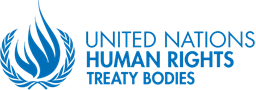 NEWSLETTER: COMMITTEE ON ENFORCED DISAPPEARANCESSeventh editionGeneva, 16 August 2021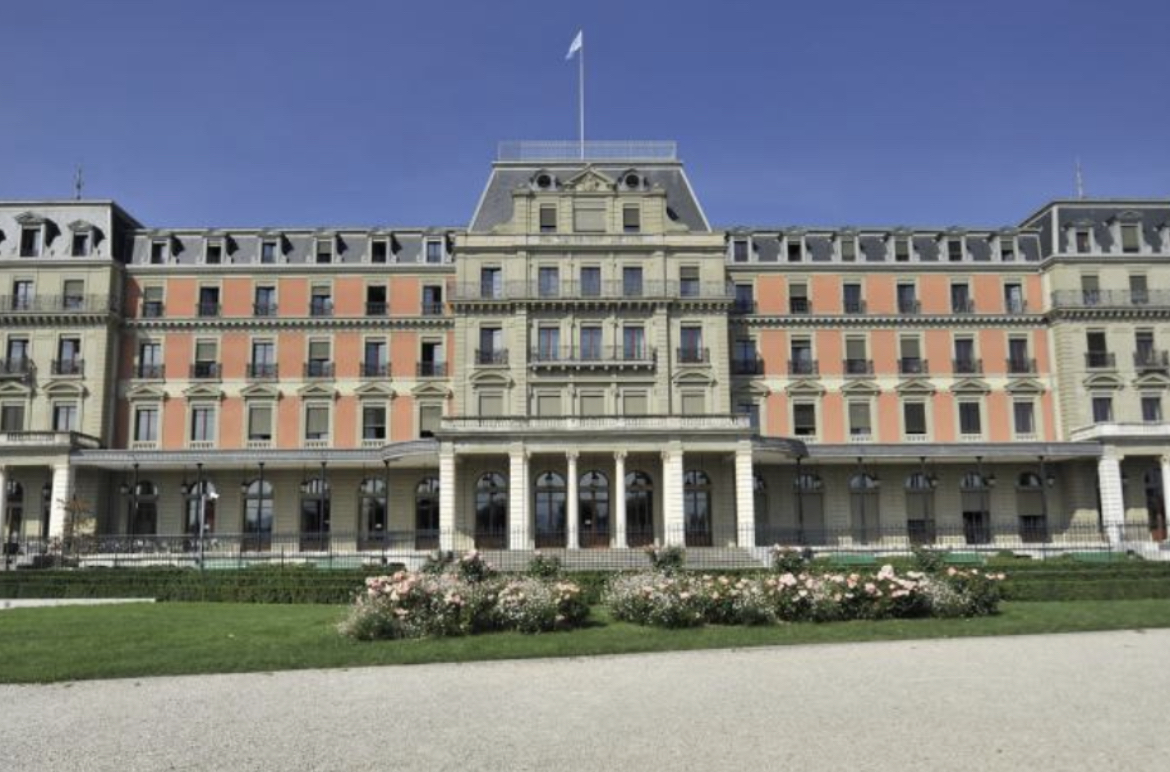 The Committee on Enforced Disappearances (CED) will held its 21st session from 13 to 24 September 2021. Due to the precautionary measures imposed by the COVID-19 pandemic, the Session will take place in a hybrid format. This means that the experts of the Committee will gather in Geneva, while States parties, Civil Society Organizations and other actors will intervene online.You can follow live all public meetings, including the dialogues with the States parties to be examined on UN TVAs indicated on the webpage of the session, the agenda includes the following activities (please note that all the indicated timing corresponds to Geneva time):1.	Opening of the Session: Monday 13 September at 10am (public)2.	Examination of the first reports of Brazil and Panama (article 29(1) of the Convention):  Brazil: Online meeting with civil society organizations and National Human Rights Institutions: 13 September, 12-1pm (with interpretation) and 1.30pm to 2.30pm (without interpretation) (closed)Dialogue with the State party: 13 and 14 September, 3-6 pm (public)Panama: Online meeting with civil society organizations and National Human Rights Institutions: 13 September, 12-1pm (with interpretation) and 15 September, 1.30pm to 2.30pm (without interpretation) (closed)Dialogue with the State party: 15 and 16 September, 3-6 pm (public)3.	Examination of additional information of Spain (article 29(4) of the Convention):Spain: Online meeting with civil society organizations and National Human Rights Institutions: 17 September, 17 September, 10am-11am (with interpretation) (closed)Dialogue with the State party: 17 September, 3-6 pm (public)France: Online meeting with civil society organizations and National Human Rights Institutions: 17 September, 17 September, 10am-11am (with interpretation) (closed)Dialogue with the State party: 20 September, 3-6 pm (public)4.	Meeting with States parties, Civil Society Organizations and UN agencies: 20 September, 10am-1pm (in three segments) (public)5.	Closing:Friday 24 September, 5-6 pm (public)In closed meetings, the Committee will also address issues related to its methods of work, and will adopt a list of issues for Costa Rica, Mali, and Mauritania, its report on urgent actions, its report on follow-up to concluding observations.If you wish to take part to any of the referred activities, please send a message to ced@ohchr.orgUN Treaty Bodies now have their tweeter account.To get information about their work and activities, follow them on: @UNTreatyBodies You can also follow CED and OHCHR work in general on:Twitter: @UNHumanRightsFacebook:  unitednationshumanrightsInstagram:  unitednationshumanrightsYouTube: unohchrYou are receiving this newsletter because you have, at least on one occasion, interacted with the Committee on Enforced Disappearances (CED). This newsletter has two aims: (i) to strengthen the links and interaction of the Committee with victims, civil society organizations, experts, State authorities and other stakeholders, and (ii) to inform about the Committee’s work and the way to contribute to it. It reflects information about the activities of CED, its sessions and the decisions and recommendations adopted in that context, and about all relevant developments related to the Committee’s work. In order to facilitate accessibility, recent statements and decisions will be linked directly in the newsletter (please click on the underlined words).If you do not wish to receive this newsletter, please let us know sending an email to ced@ohchr.org, and we will proceed accordingly.Do not hesitate to share this newsletter with your respective networks.BOLETIN INFORMATIVO: COMITE CONTRA LA DESAPARICIÓN FORZADASéptima ediciónGinebra, 16 de agosto 2021El Comité contra la Desaparición Forzada (CED) va a celebrar su 21º periodo de sesiones del 13 al 24 de septiembre de 2021. Debido a las medidas de precaución impuestas por la pandemia del COVID-19, la Sesión se desarrollará en un formato híbrido. Esto significa que los expertos del Comité se reunirán en Ginebra, mientras que los Estados parte, las organizaciones de la sociedad civil y otros actores intervendrán en línea.Todas las sesiones públicas, incluidos los diálogos con los Estados partes, se podrán seguir en vivo en WebTV de la ONUComo indicado en la página web de la sesión, el programa de trabajo incluye las siguientes actividades (notar que todos los horarios indicados corresponden a la hora de Ginebra):Apertura de la Sesión: lunes 13 de septiembre a las 10 am (público)Examen de los primeros informes de Brasil y Panamá (artículo 29(1) de la Convención):  Brasil: Reunión en línea con organizaciones de la sociedad civil e Instituciones Nacionales de Derechos Humanos: 13 de septiembre, de 12:00 a 13:00 horas (con interpretación) y de 13:30 a 14:30 horas (sin interpretación) (reuniones cerradas)Diálogo con el Estado parte: 13 y 14 de septiembre, de 15 a 18 horas (público)Panamá: Reunión en línea con organizaciones de la sociedad civil e Instituciones Nacionales de Derechos Humanos: 13 de septiembre, 12-1pm (con interpretación) y 15 de septiembre, 1.30pm a 2.30pm (sin interpretación) (reuniones cerradas)Diálogo con el Estado parte: 15 y 16 de septiembre, de 3pm a 6pm (público)Examen de la información adicional de España (artículo 29.4 de la Convención):España: Reunión en línea con organizaciones de la sociedad civil e Instituciones Nacionales de Derechos Humanos: 17 de septiembre, de 10:00 a 11:00 horas (con interpretación) (cerrado)Diálogo con el Estado parte: 17 de septiembre, 3-6 pm (público)Francia: Reunión en línea con organizaciones de la sociedad civil e Instituciones Nacionales de Derechos Humanos: 17 de septiembre, de 10:00 a 11:00 horas (con interpretación) (cerrado)Diálogo con el Estado parte: 20 de septiembre, 3-6 pm (público)4.	Reunión con los Estados parte, las organizaciones de la sociedad civil y las agencias de la ONU: 20 de septiembre, 10am-1pm (público)5.	Cierre de la sesión: viernes 24 de septiembre, 5-6 pm (público)En las sesiones a puerta cerrada, el Comité también abordará cuestiones relacionadas con sus métodos de trabajo, y adoptará una lista de cuestiones para Costa Rica, Malí y Mauritania, su informe sobre acciones urgentes, su informe sobre el seguimiento de las observaciones finales.Si desea participar en alguna de las actividades mencionadas, envíe un mensaje a ced@ohchr.org Los Órganos de Tratados de la ONU ya tienen su cuenta de tuiter.Para obtener información sobre su trabajo y actividades, sígalos en @UNTreatyBodies También puede seguir el trabajo del CED y de la OACDH en general enTwitter: @UNHumanRightsFacebook: unitednationshumanrightsInstagram: unitednationshumanrightsYouTube: unohchrUsted está recibiendo este boletín porque al menos en una ocasión se puso en contacto con el Comité contra la Desaparición Forzada. Este boletín tiene dos objetivos: (i) fortalecer los vínculos e interacción del Comité con las víctimas, las organizaciones de la sociedad civil, los expertos, las autoridades estatales y otros actores, y (ii) informar sobre el trabajo del Comité y las formas de contribuir al mismo. El boletín refleja información sobre las actividades del CED, sus periodos de sesiones, las decisiones y recomendaciones adoptadas en este contexto, y sobre todos los acontecimientos relevantes relacionados con la labor del Comité. Para facilitar la accesibilidad, se crearán vínculos automáticos directos en las recientes declaraciones y decisiones a lo largo del boletín (haga clic en las palabras subrayadas).Si no desea recibir este boletín, háganoslo saber enviando un correo electrónico a  ced@ohchr.org y procederemos en consecuencia.En caso de interés, no dude en compartir este boletín con sus respectivas redes.21st Session of the Committee on Enforced Disappearances Keep informed!Follow CED and other Treaty Bodies on social media21º periodo de sesiones del Comité contra la Desaparición Forzada¡Mantenganse informados!Seguir al Ced y otros Órganos de Tratado en las redes sociales